Cecchetti Ballet Australia Inc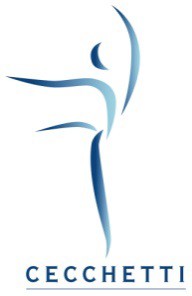 Childhood Development QuestionsWhat factors do you have to consider in the allocation of a particular student to a     particular class?What factors would you take into consideration when setting a class? Give examples, including how you would adjust your teaching approach to suit the factors being considered. Provide a rationale for the number of classes needed per week. List 3 essential     factors.What would you communicate to a parent upon enrolment/enquiries, and why is this important?How would your method of communication differ with various age groups? Give examples to illustrate. How does the manner of correction affect the student? How can corrections be communicated to support healthy emotional and social development, and how might this vary with different ages/stages? What is reflective practice and why should we use it?